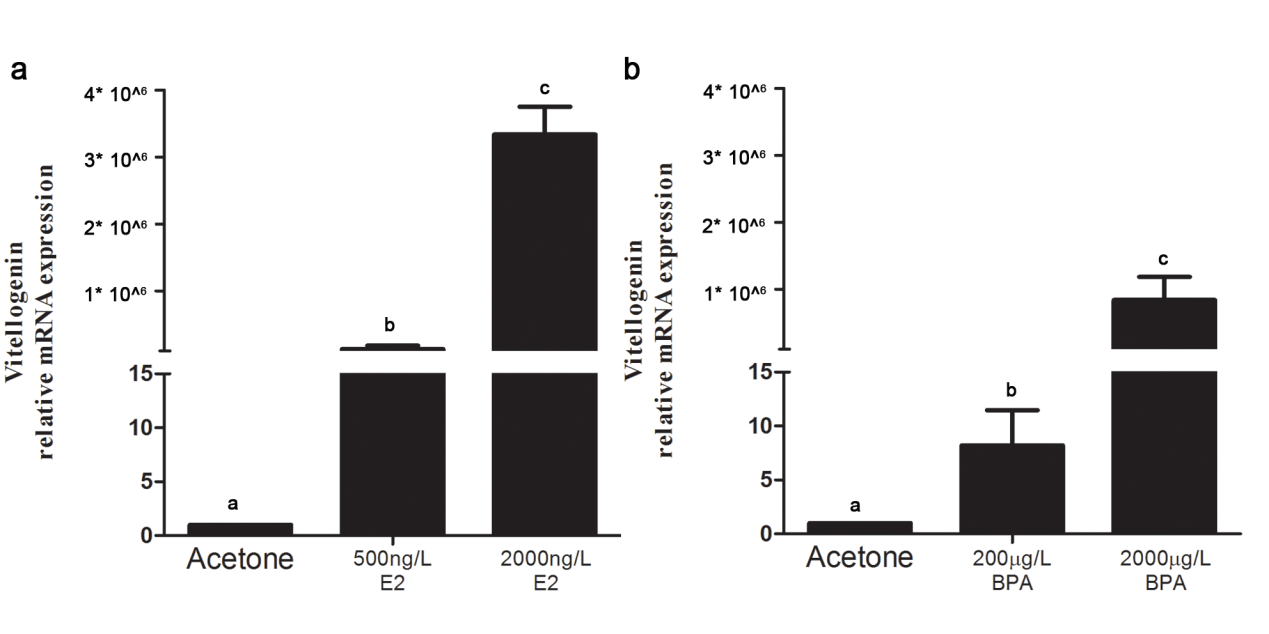 S1 Fig. The mRNA relative expression of in male zebrafish liver with gradient concentration of EDCs. a) The treatment by 500ng/L E2 and 2000ng/L E2. b) The treatment by 200µg/L BPA and 2000µg/L BPA.